Matematika 2.C - Počítam do 100  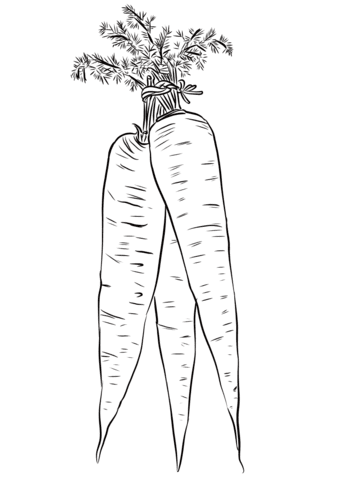 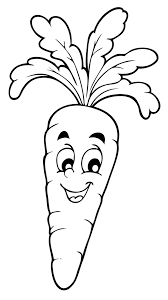 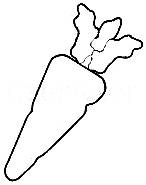 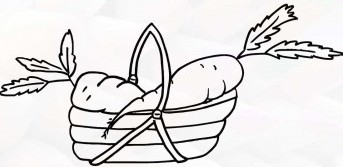 